Community Grant Information and Guidance Who we are and the aim of the Community Grant Our Sale West is a resident led group which aims to make the Sale West estate an even better place to live and be a voice for its community. Our Sale West has been awarded £1million from the Big Lottery to help achieve this.  What is the Community Grant? Our Sale West Community Grant is a small grant scheme which provides funding to ideas and projects aimed at improving the lives of the residents of the Sale West estate. Who can apply? The funding is available to individuals, groups and organisations whose application will directly benefit the people of the Sale West estate. Successful applications will need to clearly demonstrate how they will meet at least one of the Our Sale West aims: Aim 1: Improve opportunities for all residents young and old to reach their potential, through volunteering, developing skills, gaining jobs and apprenticeships. Aim 2: Improve community facilities fit for the future, so they meet the needs of all residents through a wide range of activities. Aim 3: To create a better environment, with cleaner, safer and well-used parks and open spaces. Aim 4: To support and help residents to improve their health, wellbeing, family life and community spirit.  Where can the project be delivered? Projects must be delivered within the Sale West estate or directly benefit the residents of the Sale West estate (refer to the project map) How much can each application apply for? Applications are invited from £50 to £2,000 maximum, however, those over a £500 will be asked for a more detailed business plan after the initial idea/project has been agreed by the group. What we will not fund: Organisations or activities that support a political party or political policies. Activities which promote religious beliefs (Please note that religious institutions can apply for funding, but not for religious activities). To meet debts or liabilities. Funding in retrospective, i.e. when the activity has already taken place, before funding has been awarded. Statutory Services, i.e. Local Authority, Schools, Police, etc. Items that mainly benefit individuals (for example equipment that is not shared)  Groups/ businesses with significant reserves. How much detail is required regarding the project? The application form is designed to be simple to complete. However, the more relevant information that can be included in the space provided the better. A reasonably detailed budget breakdown will also be helpful in the assessment of ideas/projects. Is there a time limit on when the money needs to be spent? Yes, once a project has been approved it has 12 months to spend the grant. Can I get any help filling out the form? Yes, you can contact our Project Development Manager to arrange a meeting (see following for contact details) or drop in to the Our Sale West office, Sale West Youth Centre, Newbury Avenue, Sale, M33 4QW, Mon-Thurs 9.30am-2.30pm.Return Applications to: Project Development Manager, Our Sale West, Sale West Youth Centre, Newbury Avenue, Sale, M33 4QW, email: enquiries@oursalewest.co.uk, Tel: 07920497961. All applications must be received by 12pm, Thursday 26th September 2019. Applications received after this date will not be accepted. Once the application has been submitted, what happens next? The applications will be considered by a small panel, consisting of residents, and officers active in the area. Applicants will be informed of the result as soon as the panel has made its decision. Individual feedback will be provided and amended applications invited. Thankyou  Area Map 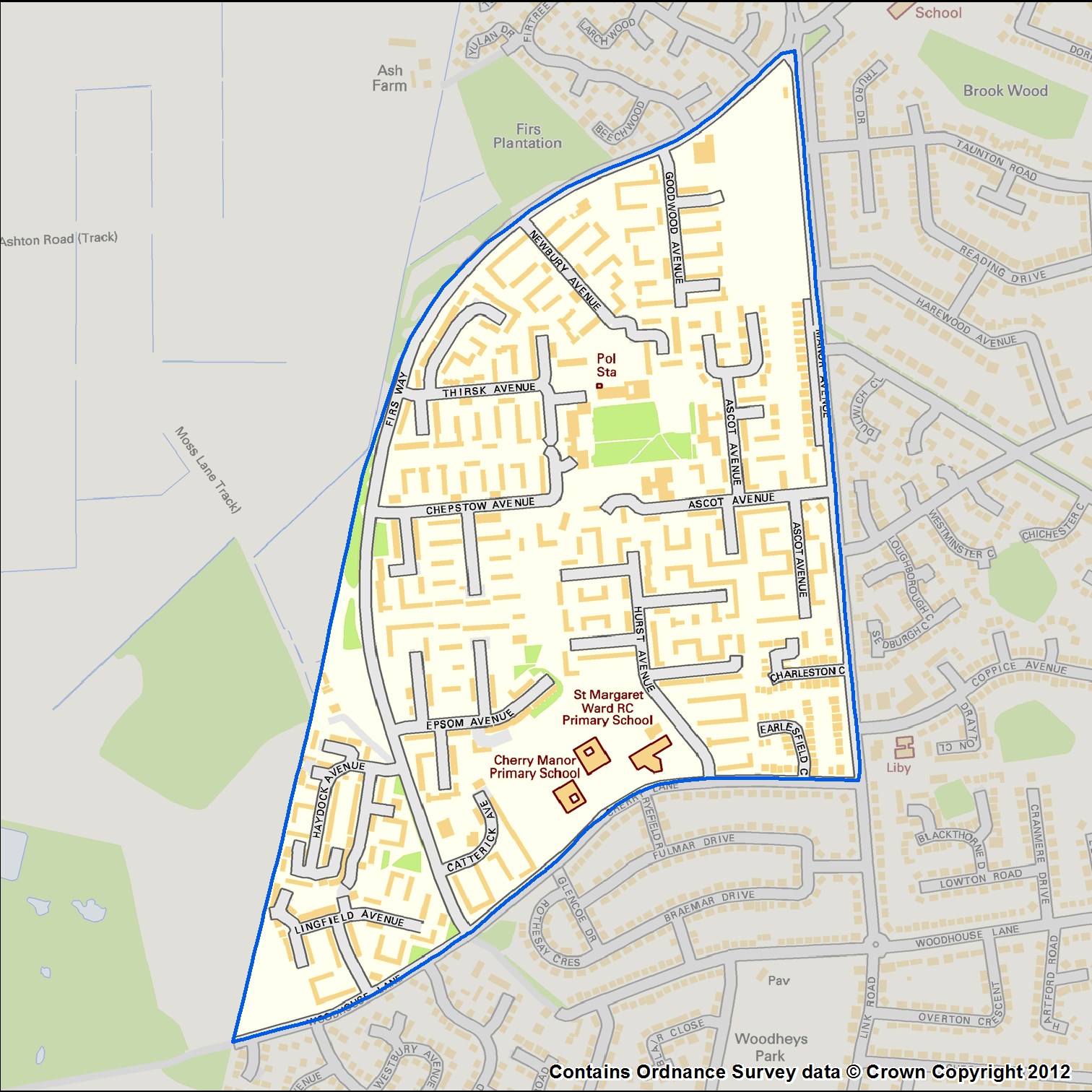 